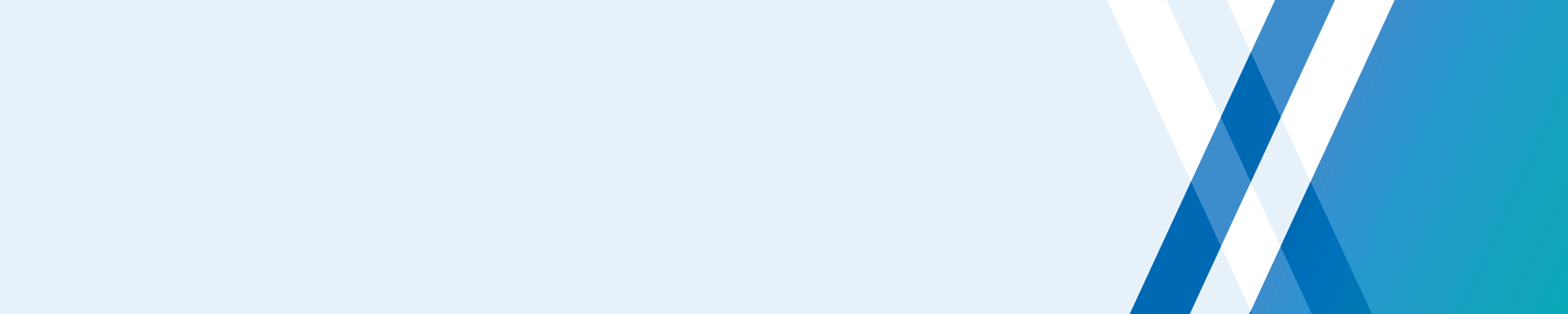 The purpose of this form is to provide you with information to decide whether to consent to photos or videos of you being collected by the Victorian Government and used as described in the section below headed “Collection, use, disclosure and storage of the images”. Please read each part of this form carefully. If you do not understand any part of this form or wish to seek clarification about the collection, use, disclosure or storage of the images, please contact the Department of Premier and Cabinet Privacy Policy Officer at dp&c@dpc.vic.gov.au.Privacy ProtectionThe Victorian Government values the privacy of every individual and is committed to protecting all personal information it collects. In Victoria, the primary law that outlines privacy requirements is the Privacy and Data Protection Act 2014 (Vic).  This law sets out what the Victorian Government must do when it collects, uses, handles and destroys personal information. Personal information includes images that are capable of identifying an individual.Collection, use, disclosure and storage of imagesThe Victorian Government will collect (through a photographer, videographer or video booth) the images during the event. Images/video will be collated into an image library and may be selected for use in any Victorian Government marketing and communication initiatives.These marketing and communication initiatives include, without limitation, exhibitions and trade show displays, printed material, reports, outdoor advertising campaigns and website and 
e-marketing promotions. Such initiatives may involve the disclosure of the images to third party service providers, media outlets and other Victorian Government entities and community partners to produce, publish and distribute materials containing the images.Accuracy and access to imagesThe Victorian Government will endeavour to ensure that any personal information held is up to date and accurate. You can access or correct your personal information held by the Victorian Government by writing to the Department of Premier and Cabinet Privacy Policy Officer at dp&c@dpc.vic.gov.au.Ownership and reproduction of the imagesThe images will be owned by the State of Victoria, and may be used, reproduced, amended and edited for the purposes set out in this form without notice, acknowledgment, remuneration or compensation to you.Your authorisation for the images to be used and reproduced as stated in this form may be withdrawn at any time by contacting the Department of Premier and Cabinet Office for Youth on (03) 9096 7390. However, withdrawal of your authorisation will not apply in relation to any prior use of the images or in relation to group photos containing your image.Your Authority and ConsentI, the undersigned:have received and read this  Authorisation and Privacy Consent Form;acknowledge and agree to the purposes of the collection, use, disclosure and storage of the images as stated in this form;authorise the use and reproduction of the images as stated in this form;understand that the images will be collected and may be used and reproduced without further notice, acknowledgment, remuneration or compensation to me;acknowledge that my consent to the use, disclosure and storage of the images may be withdrawn at any time;understand that I may withdraw my authorisation for the use and reproduction of the images at any time, but that the withdrawal of my authorisation will not apply in relation to any prior use of the images or in relation to group photos containing my Image.NOTES: One form must be completed per subject. If the subject is under the age of 18, a parent or guardian must sign the form on behalf of that subject.Authorised by the Victorian Government, 1 Treasury Place, Melbourne 3002© State of Victoria (Department of Premier and Cabinet) 2019This document is also available in Word format at youthcentral.vic.gov.au/youthsummitAuthorisation and privacy consent formVictorian GovernmentEventDate:Location:Event5 April 2019Youth Summit 2019, Marvel Stadium, MelbourneName of subjectSignatureORSignature of Parent or Guardian (if subject is under the age of 18)………………………………………………………………………………………………………………………………………………Date____ / ____ / ____________ / ____ / ________